DIEU EST AMICALEMENT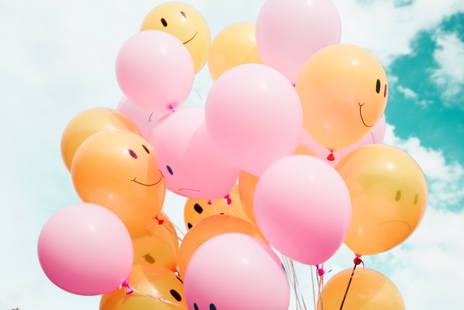 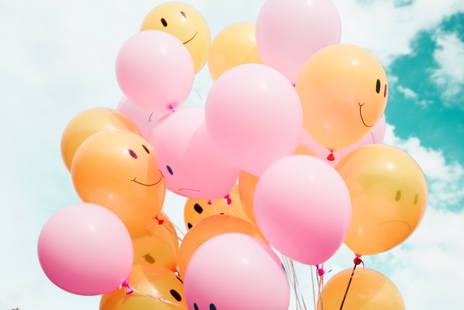 LOUANGE:Louez l’Eternel, car il est bon, chantez en l’honneur de son nom, car il est beau! Psaume 135. 3Goûtez et voyez combien l’Eternel est bon! Heureux l’homme qui cherche refuge en lui! Psaume 34. 9L’Eternel est Dieu, et il nous éclaire. Attachez la victime de la fête avec des liens aux cornes de l’autel!  Psaume 118. 27CONFESSION DES PECHES:Il fait pleuvoir sur les méchants des charbons, du feu et du soufre. Un vent brûlant, tel est le lot qu’ils ont en partage, car l’Eternel est juste, il aime la justice; les hommes droits contemplent son visage. Psaume 11. 6-8Mais lorsque la bonté de Dieu notre Sauveur et son amour pour les hommes ont été révélés, il nous a sauvés. Et il ne l’a pas fait à cause des actes de justice que nous aurions pu accomplir, mais conformément à sa compassion, à travers le bain de la nouvelle naissance et le renouvellement du Saint-Esprit qu'il a déversé avec abondance sur nous par Jésus-Christ notre Sauveur. Ainsi, déclarés justes par sa grâce, nous sommes devenus ses héritiers. Tite 3. 4-7RECONNAISSANCE:L'Eternel a de la bonté pour celui qui compte sur lui, pour celui qui le recherche Lamentations 3. 25si du moins vous avez goûté que le Seigneur est bon. 1 Pierre 2.3Notes personnelles:INTERCESSION:Que la grâce de l’Eternel, notre Dieu, soit sur nous! Affermis l’œuvre de nos mains! Oui, affermis l’œuvre de nos mains!  Psaume 90. 17Mais le fruit de l'Esprit, c'est l'amour, la joie, la paix, la patience, la bonté, la bienveillance, la foi, la douceur, la maîtrise de soi.  Contre de telles attitudes, il n’y a pas de loi. Galates 5. 22-23Notes personnelles: